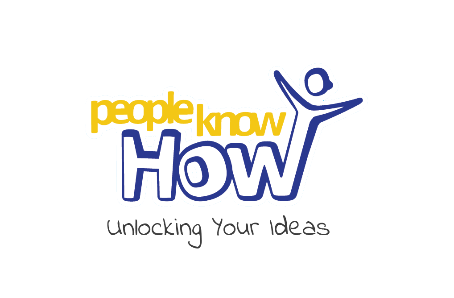 Position Applied for:	References Please provide details of two referees below. At least one should be an employment referee and this should be your present or last employer.Approach for references will only be made after acceptance of employment offer.  Completion of this application form will be taken as your consent to apply for references.Please return your completed application to recruitment@peopleknowhow.org Or post to:  	Recruitment		People Know How		525 Ferry Road		Edinburgh		EH5 3FF					Website: www.peopleknowhow.org    Registered Charity No. SC043871Office use only:	Closing Date:Date Received:						1.  Personal Details1.  Personal DetailsTitleSurnameForename(s)Known asAddressPostcodeDaytime Phone NumberEvening Phone NumberMobile Phone NumberEmail addressAre you eligible to work in the UK?2.  Current or Most Recent Job2.  Current or Most Recent JobJob TitleDate AppointedNotice RequiredName and address of employer (if any)PostcodeSalaryBrief description of dutiesReason for leaving3.  Previous Employment3.  Previous Employment3.  Previous Employment3.  Previous EmploymentDates (from – until)Job Title & Key DutiesEmployerReason for leaving4. Relevant Voluntary, Internship, Placement experience (if any)4. Relevant Voluntary, Internship, Placement experience (if any)4. Relevant Voluntary, Internship, Placement experience (if any)ExperienceOrganisationDates (from/to)5. Education and Training5. Education and Training5. Education and TrainingName of School, College, University, etc.Qualifications gained/ training undertakenDates (from/to)6. Membership of Professional Bodies (current registration)6. Membership of Professional Bodies (current registration)6. Membership of Professional Bodies (current registration)Name of Body/MembershipDate of Joining and Renewal DateMembership no.Referee 1Name:Job Title and Company:Address:Postcode:Email:Telephone:In what capacity have you known this person?Referee 2Name:Job Title and Company:Address:Postcode:Email:Telephone:In what capacity have you known this person?Reasons for applyingPlease tell us what makes you tick. Start with three words or phrases that best describe why you are applying for this post:1.2.3.This is your chance to tell us who you are! What are you passionate about? What excites you about this role?Please give us some examples of your ability to be creative and innovative and make things happen.Please add additional pages if required.Your declaration Please read and sign.Data Protection Statement:People Know How will hold your address details on file but will not release them to any third party. Some further details may be shared with members of staff / board members relevant to your application.I confirm that, to the best of my knowledge and belief, the information I have given on this form and any additional sheets is correct. I understand that any misleading statement or deliberate omission may result in my dismissal.I hereby consent to the processing of sensitive personal data, as defines in the Data Protection Act 1998, involved in the consideration of this application.Your declaration Please read and sign.Data Protection Statement:People Know How will hold your address details on file but will not release them to any third party. Some further details may be shared with members of staff / board members relevant to your application.I confirm that, to the best of my knowledge and belief, the information I have given on this form and any additional sheets is correct. I understand that any misleading statement or deliberate omission may result in my dismissal.I hereby consent to the processing of sensitive personal data, as defines in the Data Protection Act 1998, involved in the consideration of this application.Signature:Date:Where did you see this post advertised?Where did you see this post advertised?